December Newsletter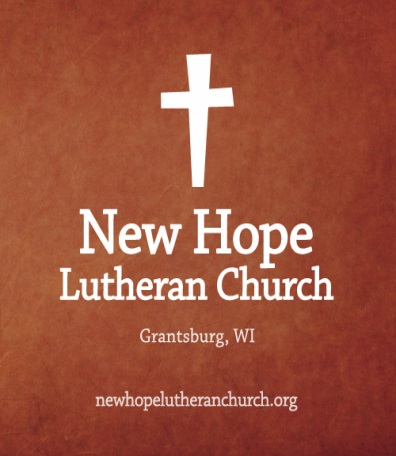 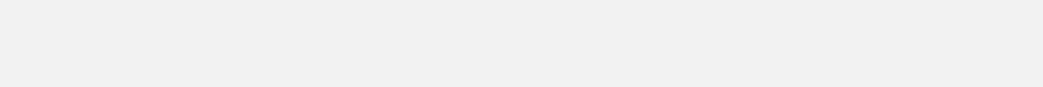 [Happenings at New Hope]685 W State Rd 70, Grantsburg, WI, 54840newhopelutheranchurch.org                                                                                                                               https://www.facebook.com/grantsburgnewhopelutheranchurch/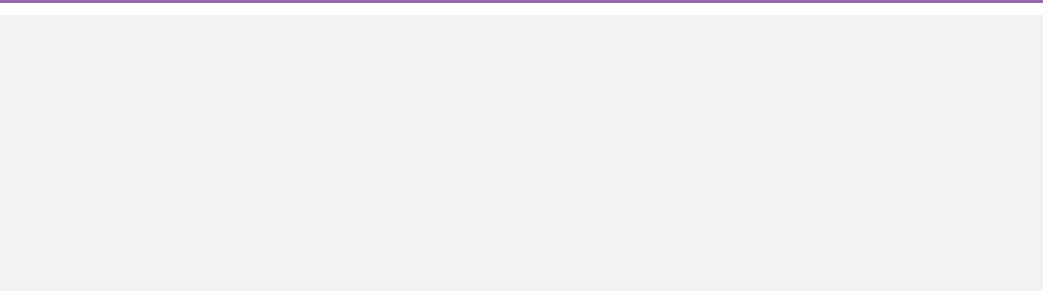 Contact UsDr. Emory L. Johnson, Pastor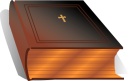 				                                 Kobi Phillipps, Intern PastorCasey Corty, SecretaryChurch Office: 715-463-5700                                                                                                                                                                          Fax: 715-463-5770                                                           Secretary Email:    info@newhopelutheranchurch.orgImportant Church NewsPoinsettias for December- During the month of December we are hoping to fill our Altar with poinsettias. If you are able to bring your plant to share for a Sunday or two during the Christmas season, it would be great! Please feel free to bring your plant home with you at any time during these weeks.New Members~New hope will be receiving New Members Sunday December 8.Community Worship Service~There will be a community worship service at the Siren High School Today, Dec. 2 at 5:30 pm. Join together in unity to praise Jesus through worship, thanksgiving, fellowship, and a short message. Refreshments will be served.Youth Group~There is a youth group meeting TODAY at 2pm here at the church.We will be making some pizzas for us to snack on and also will be crafting different Christmas style gifts. Please come and bring your friends!Christmas Caroling at CCC and Shady Knoll.   The Music Department would like to invite you to make a joyful noise!  We are going Christmas Caroling on Saturday, December 15  to  CCC and Shady Knoll nursing homes. This is a church wide event, headed up by the music dept.  Everyone is invited whether you sing or not!We will meet at CCC at 2 pm. Meet at the CCC/Hospital cafeteria (north entrance). Then around 3:30 pm we will proceed to Shady Knoll. Santa will be joining us, the Bell choir will ring for several of our songs and we have gifts to give all residents. After everyone is back we will have a Ham dinner in the fellowship hall.If people who intend to come would please sign up on the sheet in the back of the sanctuary that would be great; so we can be sure to provide enough food!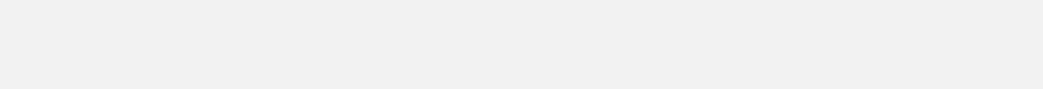 Upcoming Church EventsDecember 1Bake Sale Fundraiser at Brickfield Brewery 8 am-December 2 Christmas CantataDecember 2Youth Group meeting here at New Hope 3 pmDecmber 2Community Worship Service at Siren High School 5:30pmDecember 15Christmas Caroling at the CCC & Shady Knoll.December 16 Cookies for the CongregationDecember 24Christmas Eve Candlelight Service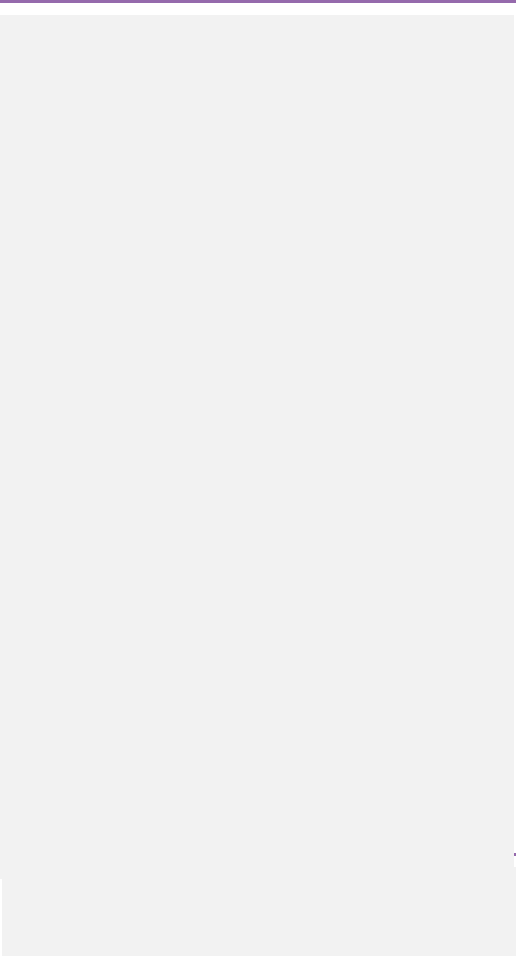 Important Church AnnouncementsPastor Emory has started a six session Grief Support Group on Wednesdays from 4-5pm  If you are interested in attending please call the church office. More Important Church NewsChristmas Blessings for our congregation!~Mark your calendars for Sunday December 16th~Once again with the help of generous volunteer bakers, we plan to bless our congregation with Christmas cookies and other goodies. Treats for the congregation should be left at the church December 14th during normal office hours or between 8:00 - 10:00 the morning of December 15th.  Donated items do not need to be plated ahead of time.  Sunday December 16th tables will be set up in the narthex and the social hall during our fellowship hour with plates of goodies.  Each table will have a free will offering basket for those wishing to donate funds for Logan Johnson’s 8th grade trip to Washington D.C.   If you can help bake or know of a homebound member or friend who would enjoy a plate of Christmas treats, please leave a message at the church, 715-463-5700 or speak with Darlene Johnson or Debbie Thoreson.  Thank you for your generous support.Kids for Christmas~    From Nov. 21, to Dec 17, what to shop for will be written on a card and attached to a Christmas tree at the Country Store. You can pick cards from the tree to buy a gift for that child/children.   If you would like to donate money to pay for wrapping paper, tape, etc, you can also do so at the Country Store.Tuesday Night Bible Study~A Bible Study led by Sara Moore will be held every other Tuesday night at 7pm. The next studies will be December 4 and 16.Men’s Bible Study-  This study meets at “The Country Store" On Wednesday mornings at 6:30 am. Ted Knutson is facilitating this study.Congregational Prayer ~Everyone in the congregation is invited to join us for a weekly congregational prayer time.  The prayer meeting is here at the church on Wednesday afternoons from 2 to 3:00 p.m.Noah’s Park~New Hope Lutheran and Calvary Covenant have joined together again for the after school program for children 3 years old through 6th grade. The Wednesday program is held at Calvary Covenant Church in Alpha.  The program will follow the school calendar.  If there is no school, school is cancelled, there is early release or early dismissal, there will be no Children's Program at Calvary that afternoon.  The time to pick up your children at Calvary will be at 5:15 p.m. on Wednesdays. .Church Secretary Office Hours~Mondays- ClosedTuesday, Thursday, Friday-10-4 pmWednesday - 9 am -3 pm or as neededCouncil: The next Council meeting is SUNDAY, December 9 at 8:00 am.  Anyone is welcome to attend or bring issues to a Council member to be addressed. Get Connected in…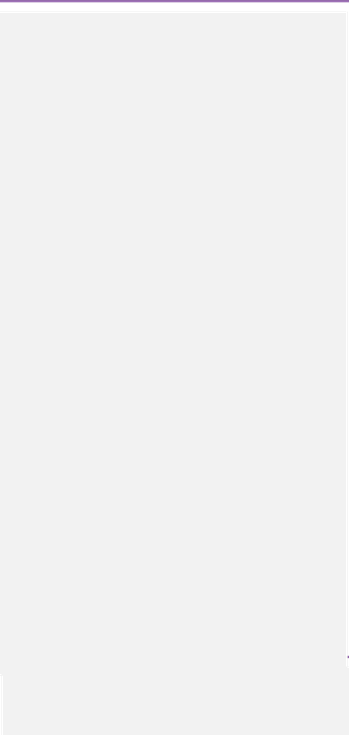 Church Nursery ~Do you have children? We love the pleasure to minister to them while you’re in the service. They will have a lot of fun! Children may go to the nursery located in the Sunday School room. Sunday School ~11:00 -12:00 in the Sunday School roomsAdult Bible Study~11:15-11:45 in the SanctuaryConfirmation Instruction ~Dec. 9 and Dec. 23 10:45 a.m. in Pastor’s OfficeTuesday Bible Study~Every other Tuesday at 7 pm in the Sunday School room Dec. 4 and 16.Congregational prayer~2-3 pm on Wednesdays in the Sunday School Room.Grief Support Group~4-5 pm on Wednesdays in the Sunday School Room. Dec. 5,12,19.Youth Group~Grades 7-12 meets monthy. Next gathering is Dec.2December 201811Bake Sale Fundraiser at Brickfield Brewery8 amBake Sale Fundraiser at Brickfield Brewery8 am         23456788Worship Service:9:30 amFollowed by coffee and fellowshipSunday School11:00-NoonYouth Group Meeting 3 pmCommunity Worship Service5:30 pm at Siren High SchoolTuesdayBible Study7 pmMen’s Bible Study:6:30 am Quilting 9amPrayer meeting:2 pm Noah’s Park 3:30 (New Hope)Greif Support Group 4-5 pm910111213141515Council meetings 8 amWorship Service:9:30 amFollowed bycoffee and fellowshipConfirmation Instruction 10:45amAdult Bible Study :11:15-11:45 amSunday School11:00-NoonMen’s Bible Study:6:30 am Quilting 9amPrayer meeting:2 pm Noah’s Park 3:30 (Calvary)Greif Support Group 4-5 pm.Christmas Caroling at the CCC and Shady Knoll nursing homes 2 pmFollowed by A Ham Dinner here at New HopeChristmas Caroling at the CCC and Shady Knoll nursing homes 2 pmFollowed by A Ham Dinner here at New Hope1617181920212222Worship Service:9:30 amFollowed bycoffee and fellowship and Cookies for the CongregationAdult Bible Study :11:15-11:45 amSunday School11:00-NoonTuesday Bible Study 7 pm.Men’s Bible Study:6:30 am Quilting 9amPrayer meeting:2 pm Noah’s Park 3:30 (Calvary)Greif Support Group 4-5 pmChoir Appreciation Dinner 6:30 pm2324252627282829Worship Service:9:30 amFollowed bycoffee and fellowshipConfirmation Instruction 10:45am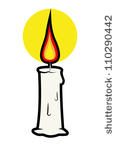 Adult Bible Study :11:15-11:45 amSunday School11:00-NoonChurch Office ClosedChristmas Eve Candlelight Service 4:00 pmMerry Christmas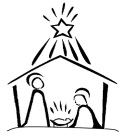 Church Office ClosedChurch Office Closed3031Worship Service:9:30 amFollowed bycoffee and fellowshipAdult Bible Study :11:15-11:45 amSunday School11:00-NoonNew Years Eve